от 12 мая 2023 года									       № 185-рО внесении изменений в распоряжение администрации городского округа город Шахунья Нижегородской области от 20.01.2021 № 36-р «Об утверждении регламента ведения официального сайта администрации городского округа город Шахунья Нижегородской области в сети Интернет»В соответствии с Федеральным законом от 9 февраля 2009 года № 8-ФЗ «Об обеспечении доступа к информации о деятельности государственных органов и органов местного самоуправления», Законом Нижегородской области от 11 мая 2010 года 
№ 81-З «Об обеспечении доступа к информации о деятельности государственных органов Нижегородской области и органов местного самоуправления в Нижегородской области и о государственных и муниципальных информационных системах в Нижегородской области», в целях повышения эффективности информационной работы, обеспечения доступа граждан к информации о деятельности органов местного самоуправления городского округа город Шахунья Нижегородской области:1. Пункт 1 распоряжения администрации городского округа город Шахунья Нижегородской области от 20.01.2021 № 36-р «Об утверждении регламента ведения официального сайта администрации городского округа город Шахунья Нижегородской области в сети Интернет» (с изменениями, внесенными распоряжением от 10.11.2021 
№ 492-р) изложить в новой редакции:1.1. Определить официальным сайтом администрации городского округа город Шахунья сайт, размещенный в сети Интернет в доменной зоне РФ по адресу: https://shahadm.nobl.ru.2. Пункт 3 распоряжения администрации городского округа город Шахунья Нижегородской области от 20.01.2021 № 36-р «Об утверждении регламента ведения официального сайта администрации городского округа город Шахунья Нижегородской области в сети Интернет» (с изменениями, внесенными распоряжением от 10.11.2021 
№ 492-р) изложить в новой редакции, согласно приложению к настоящему распоряжению:«3. Утвердить прилагаемый список ответственных за размещение, редактирование и поддержание в актуальном состоянии информации в разделах официального сайта.».3. Управлению делами администрации городского округа город Шахунья обеспечить официальное опубликование настоящего распоряжения на официальном сайте администрации городского округа город Шахунья Нижегородской области.4. Настоящее распоряжение вступает в силу со дня его подписания.5. Со дня вступления в силу настоящего распоряжения признать утратившим силу распоряжение администрации городского округа город Шахунья Нижегородской области от 10.11.2021 № 492-р «О внесении изменений в распоряжение администрации городского округа город Шахунья Нижегородской области от 20.01.2021 № 36-р «Об утверждении регламента ведения официального сайта администрации городского округа город Шахунья Нижегородской области в сети Интернет».6. Со дня вступления в силу настоящего распоряжения признать утратившим силу распоряжение администрации городского округа город Шахунья Нижегородской области от 13.02.2018 № 50-р «Об официальном сайте администрации городского округа город Шахунья Нижегородской области».7. Контроль за исполнение настоящего распоряжения возложить на первого заместителя главы администрации городского округа город Шахунья А.Д. Серова.И.о. главы местного самоуправлениягородского округа город Шахунья							    А.Д.СеровПриложениек распоряжению администрациигородского округа город Шахуньяот 12.05.2023 г. № 185-р«Утвержденраспоряжением администрациигородского округа город Шахуньяот 20.01.2021 г. № 36-рСписок ответственных за размещение, редактирование и поддержание в актуальном состоянии информации в разделах официального сайта1. Назначить ответственным за согласование, содержание согласованной информации на сайте администрации городского округа город Шахунья управляющего делами администрации городского округа город Шахунья Шлякова А.А.2. Назначить администратором официального сайта администрации городского округа город Шахунья инженера-программиста управления делами администрации городского округа город Шахунья Малышеву А.А.3. Назначить ответственных за размещение и редактирование информации в соответствующих разделах официального сайта администрации городского округа город Шахунья:3.1. Разделы структурных подразделений администрации:Крутцова Николая Павловича – начальника отдела экономики, прогнозирования и инвестиционной политики администрации городского округа город Шахунья Нижегородской области;Елькина Олега Анатольевича – начальника отдела муниципального имущества и земельных ресурсов городского округа город Шахунья Нижегородской области;Корпусова Андрея Александровича – начальника сектора ГО и ЧС администрации городского округа город Шахунья Нижегородской области;Прытову Елену Александровну – консультанта юридического отдела администрации городского округа город Шахунья Нижегородской области; Киселеву Марину Вадимовну – главного специалиста юридического отдела администрации городского округа город Шахунья Нижегородской области; Лопатину Елену Сергеевну – начальника сектора по бухгалтерскому учету и отчетности администрации городского округа город Шахунья Нижегородской области;Чернорусова Евгения Дмитриевича – инженера-программиста первой категории Муниципального казенного учреждения «Многофункциональный сервисный центр системы образования городского округа город Шахунья Нижегородской области» (по согласованию);Кислицыну Дарью Алексеевну – специалиста по спорту сектора по спорту администрации городского округа город Шахунья Нижегородской области; Борисову Виолетту Васильевну – ведущего специалиста сектора по поддержке малого бизнеса и развития предпринимательства администрации городского округа город Шахунья Нижегородской области; Федяеву Наталию Николаевну – консультанта отдела жилищной политики администрации городского округа город Шахунья Нижегородской области;Щербак Алену Сергеевну – старшего инспектора по надзору за благоустройством и санитарным содержанием управления по работе с территориями и благоустройству администрации городского округа город Шахунья Нижегородской области (по согласованию);Звереву Евгению Николаевну – старшего делопроизводителя Вахтанского территориального отдела администрации городского округа город Шахунья Нижегородской области (по согласованию);Серышеву Светлану Васильевну – специалиста I категории Сявского территориального отдела администрации городского округа город Шахунья Нижегородской области (по согласованию);Лебедева Эдуарда Федоровича – консультанта финансового управления администрации городского округа город Шахунья Нижегородской области (по согласованию);Малышеву Анастасию Андреевну – инженера-программиста управления делами администрации городского округа город Шахунья Нижегородской области;Смирнову Ольгу Николаевну – начальника отдела кадровой и архивной работы администрации городского округа город Шахунья Нижегородской области; Золотову Наталью Александровну – консультанта отдела кадровой и архивной работы администрации городского округа город Шахунья Нижегородской области; Зыбину Светлану Николаевну – ведущего специалиста управления сельского хозяйства администрации городского округа город Шахунья Нижегородской области (по согласованию);Гореву Наталью Александровну – начальника отдела архитектуры и капитального строительства администрации городского округа город Шахунья Нижегородской области;Галахову Татьяну Валерьевну – специалиста отдела промышленности, транспорта, связи, жилищно-коммунального хозяйства и энергетики администрации городского округа город Шахунья Нижегородской области. 3.2. Новостная лента сайта:Оганисян Маргариту Вараздатовну – начальника сектора информационно-аналитической работы администрации городского округа город Шахунья Нижегородской области».3.3. Раздел нормативных документов (постановления и распоряжения администрации):Трушкову Анну Сергеевну – ведущего специалиста управления делами администрации городского округа город Шахунья.».____________________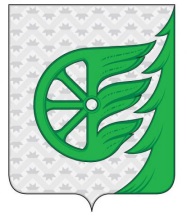 Администрация городского округа город ШахуньяНижегородской областиР А С П О Р Я Ж Е Н И Е